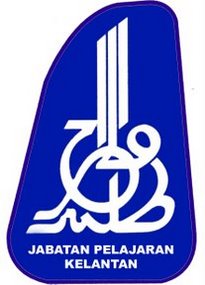        SKEMASKEMA JAWAPAN1. Dengan memberikan contoh, terangkan  maksud perniagaan tahap primer dan tahap sekunder.Tahap primer ialah aktiviti melibatkan pengekstrakan sumber semulajadi(ekstraktif)/pengeluaran bahan mentah dari perut bumi[ ½ ] yang akan digunakan untuk proses pengeluaran selanjutnya[ ½ Contoh perniagaan primer ialah rladangan/Perlombongan/Penternakan/Pertanian/pembalakan(1/2)Tahap sekunder ialah aktiviti memproses bahan mentah yang dihasilkan dari tahap primer kepada barang siap atau separuh siap[1] Contoh:aktiviti perkilangan seperti memproses getah menjadi tayar/contoh yang relevan.(b) Terangkan tiga kepentingan untung kepada  perniagaan. 			 [3]Ganjaran kepada pengusaha kerana kesanggupan menanggung risiko.Sebagai sumber modal tambahan melambangkan imej, kecemerlangan syarikat dan membentuk nama baik syarikatPetunjuk prestasiMeningkatkan keyakinan pelabur/pemegang saham Meningkatkan motivasi pekerja[ 3 yang pertama – 3 markah](c) Senaraikan ciri-ciri birokrasi yang diperkenalkan oleh Max Weber dalam Teori Birokrasi Pengurusan.									[2]1. Pembahagian tenaga buruh2. Hierarki dan autoriti yang jelas mengikut carta organisasi3.Tidak bersifat peribadi atau pilih kasih4.Pemilihan formal dan sistematik berdasarkan kelulusan,pengalaman dan mengikut prosedur pemilihan5. Penggunaan peraturan dan tatacara6. Kemajuan kerjaya berasaskan merit dan kestabilan perkhidmatan (d)  Terangkan tiga kegunaan  Carta Gantt dalam pengurusan organisasi.	     [3] untuk merancang kemajuan sesuatu projek dengan menggunakan jadual kerja dalam bentuk urutan mengikut masa Untuk mengawal sesuatu projek dari mula hingga tamat dan membuat pengubahsuaian jika perluDapat membuat pemeriksaan dan perbandingan terhadap projekDapat mengetahui penyelewengan yang berlaku dan membolehkan tindakan pembetulan diambil serta merta. (e) Terangkan tiga gaya kepimpinan yang sering digunakan oleh pihak pengurusan atasan.                  	[3]          Tiga gaya kepimpinan yang  sering digunakan oleh pihak pengurusan atasan ialah                                                                                                                        i. Autokratik – melibatkan pembuatan keputusan oleh seorang ketua sahaja tanpa mengambilkira pandangan dari pihak pekerja.ii.Demokratik – memberi kebebasan kepada pekerja untuk menyumbangkan idea, ketua akan membuat keputusan/membuat keputusan secara bersama.     ii.Laissez-faire – memberi kuasa sepenuhnya kepada pekerja organisasi untuk     membuat keputusan, ketua akan memberikan garis panduan. 			iv.Birokratik – Keputusan berdasarkan kepada peraturan,prosedur dan polisi.[ Pilih mana-mana 3 pertama, fakta= ½m , Huraian= ½m, 3 x 1m= 3m]																														[3] (f) Nyatakan empat langkah dalam proses pembelian barangan pengguna 	[2]Mengenalpasti keperluanMencari maklumatMenilai alternatifMembuat keputusan pembelian  [  ½  x 4] (g) Terangkan  dua jenis konflik yang wujud dalam saluran agihan.		   [2]1) Konflik Mendatar – konflik antara ahli saluran agihan pada peringkat yang sama(1) Contoh: konflik antara pemborong dengan pemborong/antara peruncit dengan peruncit2) Konflik Menegak – konflik antara ahli saluran agihan pada peringkat yang berlainan dalam saluran agihan yang sama.[1] Contoh:konflik antara pemborong dengan peruncit[1](h) Senaraikan tiga faktor  yang mempengaruhi keputusan pemilihan lokasi kilang.   [3]Bekalan tenaga buruh[1]Sistem pengangkutan dan logistic[1]Pengguna dan pasaran[1]Jarak antara lokas dan kemudahan[1]Politik dan sosiobudaya setempat[1]Iklim dan kos utility[1]Peraturan dan kawalan undang-undang[1]Saiz dan kos tanah[1][3 yang pertama – 3 markah]empat punca ketegangan yang berpunca daripada individu itu sendiri.            [2]1.  masalah kesihatan2.  persepsi individu yang negatif3.  harapan tinggi yang diletakkan ke atas individu4.  tahap keyakinan diri yang rendah (j) Berikan langkah-langkah dalam proses pembuatan keputusan.	                       	         [2½] Mengenalpasti masalahMengutip dan menganalisis data atau maklumatMencari alternatifMenilai alternatifMemilih alternatif terbaik2 a) Syarikat Selendang Sutera Sendirian   Berhad merupakan  pengedar tekstil dan pakaian    yang mempunyai banyak rangkaian dan cawangan di seluruh Malaysia. Syarikat ini mula beroperasi sejak beberapa tahun yang lepas. Berdasarkan jumlah jualan semasa, didapati pulangannya agak perlahan. Pihak syarikat merasakan bahawa kelemahan ini mungkin disebabkan oleh syarikat tidak dapat mengenal pasti sasaran pasaran yang sebenar. Oleh itu pihak syarikat berpendapat bahawa mereka perlu memahami kaedah pemetakan pasaran yang betul agar pertumbuhan jualan dapat dipertingkatkan lagi.Skema Pemarkahan (i) Huraikan maksud pemetakan pasaran.					         	( 1 )Jawapan:-Pemetakan pasaran - merupakan satu proses membahagikan pasaran atau pelanggan yang luas kepadabeberapa kumpulan pengguna [½ m] yang mempunyai ciri-ciri,keperluan, dan tingkah laku yang berlainan yang memerlukan pemasar menjalankan aktiviti pemasaran yang berbeza.[ ½ m ](Maksimum  1 M)(ii) Huraikan ciri-ciri yang boleh digunakan oleh Syarikat tersebut  untuk memetakkan pasaran barangan pengguna ke seluruh negara.			                    	    	(10 )       Jawapan:Fakta = 1, Pilih Huraian (1) atau Huraian (2) atau contoh  = 1m(Pilih 5 Fakta= 5M + 5 (Huraian terbaik atau 5contoh terbaik)  = 10 Markah Maksimum)2 b) Faktor Yang Mempengaruhi Keputusan Penentuan Harga1. Objektif  syarikat - Jika  organisasi inginkan untung maksima, mereka perlu meletak harga yang tinggi.2. Strategi Campuran Pemasaran  - Harga yang ditawar perlu mengambil kira kualiti produk, bentuk pengedaran, jenis promosi     dan reka bentuk produk.3. Kos Pengeluaran   -Harga yang ditetapkan mesti dapat menampung kos tetap dan kos berubah.4. Pasaran dan Permintaan    - Jika permintaan melebihi penawaran, harga yang lebih tinggi sesuai diletakkan.    - Harga yang ditawarkan bergantung kepada jenis-jenis pasaran iaitu pasaran pertandingan                        sempurna, monopoli, oligopoli dan sebagainya. 5. Faktor Persekitaran-Harga yang ditawar bergantung kepada situasi ekonomi, dasar kerajaan dan sebagainya.                                                                                (Pilih 4terbaik  F=1, H=1, Max=8M)   2c) “Terdapat pelbagai strategi penentuan harga campuran produk yang boleh digunakan           oleh pengurus pemasaran”.                                                                                        (6M)2 c) Strategi Penentuan Harga Campuran Produk1. Penentuan harga lini produk-Syarikat biasanya menghasil satu lini produk dan bukannya satu produk sahaja-Perbezaan harga setiap produk perlu dengan mengambil kira perbezaan kos, ciri-ciri  Produk dan harga pesaing.2.Penentuan harga produk opsyenal-Produk opsyenal yang ditawar  bersama dengan produk utama.-Pengguna diberi pilihan/opsyen semasa membeli produk utama untuk memilih aksesorinya.3.Penentuan harga produk tawanan-Terdapat produk yang perlu diguna bersama dengan produk utama mengamalkan kaedah ini-Contoh produk kamera, pengeluar menetap harga rendah bagi produk utama (kamera) serta menetap harga tinggi pada bekalannya ( filem) 4.Penentuan harga produk sampingan-Semasa memproses produk utama, terdapat produk sampingan dihasilkan.-Pengeluar boleh menjual produk sampingan, manakala produk utama harganya boleh dikurangkan supaya lebih kompetitif.-Contoh semasa memproses produk petroleum, tar yang dihasilkan boleh dijual, ini akan mengurangkan kos. Jadi harga minyak boleh dikurangkan supaya ianya lebih kompetitif.5.Penentuan harga produk ikatan-Penjual boleh menggabungkan beberapa produk dan menawarkan produk ikatan ini dengan potongan harga.-Penjual menjual produk secara pekej.-Contohnya hotel menawar pakej meliputi bilik,makanan dan hiburan.                                                               (Pilih 3jawapan terbaik Fakta=1, H=1 Maksima=6M)SOALAN 3 :Jelaskan lima sumbangan sektor swasta dalam pembangunan masyarakat.	[ 10 ]Lima sumbangan sektor swasta kepada masyarakat.Menghasilkan pelbagai jenis barangan.Menghasilkan barangan berkualiti dengan harga berpatutan bagi memenuhi permintaan. Mewujudkan peluang pekerjaan.Perlukan tenaga kerja dalam menjalankan aktiviti perniagaan- perlukan tenaga kerja.Mewujudkan peluang perniagaan dan pelaburanMasyarakat boleh ceburi perniagaan seperti menyediakan bekalan bahan mentah, menyediakan kemudahan pengangkutan dan sebagainya kepada perniagaan.Meningkatkan kemudahan infrastrukturMenyediakan kemudahan asas seperti jalan raya, kemudahan –kemudahan lain di kawasan perniagaan.Menjaga alam sekitar.Memastikan aktiviti perniagaan tidak menjejaskan alam sekitar dengan menyediakan kemudahan dan kaedah yang sesuai untuk mengelakkan kemerosotan alam sekitar.Fakta 		1m,Huraian	1m								( 5 x 2m = 10m )Jelaskan bagaimana persaingan dapat membantu meningkatkan prestasi sesebuah perniagaan.										[ 6 ]Persaingan dapat membantu perniagaan dari aspek :Penghasilan produk/jenis produk Persaingan membantu firma mengenalpasti jenis produk yang digemari oleh pengguna.Kualiti produk:Persaingan membantu firma membuat inovasi dan menggunakan kreativiti bagi menghasilkan produk yang berkualiti bagi memenangi persaingan.Reka bentuk produk:Persaingan membantu firma menggunakan kreativiti dan inovasi bagi merekabentuk produk yang terkini dan memenuhi cita rasa pengguna. ( latest design ).Kaedah pengeluaran produkPersaingan dapat membantu firma membuat penyelidikan dan pembangunan produk dan kaedah pengeluaran produk yang cekap dengan kos yang paling minimum supaya dapat dijual dengan harga yang paling rendah.Fakta		1mHuraian	1m( 3 x 2 = 6m)Huraikan perbezaan antara Perkongsian, Syarikat dan Koperasi dari aspek penubuhan, sumber modal dan keuntungan.					[ 9 ] 								3 x 3m = 9m4	a)  Puan Maria telah memulakan perniagaan minuman kesihatan yang berasaskan herba semulajadi   dikenali sebagai D’Cantik  yang beroperasi di  Kota Bharu. Sebagai Pengurus, huraikan langkah-langkah pengawalan dalam proses perniagaan minuman kesihatan herba semulajadi yang diceburi oleh Puan Maria.   [8]Langkah-langkah pengawalan dalam proses perniagaan minuman kesihatan berasaskan herba Puan Maria. [Mesti ikut turutan]Menentukan objektif dan standard prestasi [F= ½m]Standard yang hendak dicapai perlu ditetapkan dengan jelas, boleh diukur, mudah difahami, dan boleh dicapai. [ H=½ ]Diukur dalam bentuk kuantiti, kualiti, kewangan dan masa. [ ½ ]Misalnya : Puan Maria menetapkan jualan herba sebanyak 1000 botol sebulan bermula Bulan Januari 2011. [K= ½ ]Mengukur prestasi/pencapaian sebenar [ ½ ]Boleh diukur secara kuantitatif atau kualitatif atau kedua-duanya [ ½ ]Diukur berdasarkan standard yang telah ditetapkan [ ½ ]Misalnya: Puan Maria berjaya menjual hanya sebanyak 700 unit botol sahaja pada bulan Februari 2011. [ ½ ]Membandingkan prestasi sebenar dengan standard yang telah ditetapkan [ ½ ]Mencari perbezaan antara langkah (1) dan langkah (2) [ ½ ]Untuk mengesan masalah/penyelewengan dan mengambil tindakan pembetulan. [ ½ ]Misalnya: Puan Maria hanya berjaya menjual produknya sebanyak 700 unit botol sahaja pada bulan Februari 20118 sedangkan standard ditetapkan sebanyak 1000 unit. Ini bermakna jualannya berada di bawah standard sebanyak  300 unit [ ½ ]Mengambil langkah pembetulan [ ½ ]Tindakan pembetulan perlu diambil jika hasil sebenar tidak mencapai standard yang dirancang. [ ½ ]Pengurus perlu mengesan punca penyelewengan atau masalah yang timbul supaya tindakan pembetulan yang akan diambil lebih berkesan.    [ ½ ]Jualan produk di bawah standard mungkin berpunca daripada kurangnya kualiti bahan kandungan herba, harga mahal berbanding pesaing atau kurang promosi. [ ½ ]Misalnya: langkah pembetulan seperti menurunkan harga boleh diambil jika jualan yang rendah disebabkan oleh harga yang tinggi. [ ½ ][F= ½ m, H=2 x ½ m,Kaitan= ½ m; 4 x 2m =8m ]b.	Jelaskan kaedah-kaedah kawalan yang boleh digunakan dalam perniagaan Puan Maria. [9]Kawalan awalan [F=1]Kawalan ke atas input untuk pastikan ia mematuhi standard semasa proses transformasi/penjualan. [H= 1]Bertujuan mencegah aduan pelanggan akibat kecacatan atau kerosakan. [1 ]Misalnya: Tindakan meneliti dengan cermat tarikh luput, pembungkusan dan bahan mentah digunakan [ 1]Kawalan semasa  [1]Semasa input sedang diproses atau semasa perkhidmatan sedang diberi kepada pelanggan. [1 ]Dikenali sebagai kawalan pengesanan. [ 1]Setiap aktiviti pengeluaran perlu mengikut standard dari segi prosedur, bahan, perkhidmatan. [1]Kawalan selepas  [1]Kawalan ke atas output dihasilkan untuk memastikan output telah memenuhi standard ditetapkan dan mempertingkatkan prestasi pada masa akan datang. [ 1]Membantu pengurus memberi ganjaran kepada pekerjanya. [1 ]Contoh: Komen daripada pelanggan sama ada positif atau negatif, pembeli membuat belian ulangan, pembeli memperkenalkan produk atau perkhidmatan kepada rakan-rakan mereka. [ 1]Perkhidmatan selepas jualan juga amat penting sebagai kawalan selepas proses untuk memastikan pelanggan mencapai kepuasan dan lebih berkeyakinan. [ 1 ](F=1, H=2; 3 x 3m=9)c)	Jelaskan ciri-ciri sistem kawalan yang berkesan. [8]Berdasarkan tempoh masa [F-1]Tempoh masa – sehari, seminggu, sebulan, setahun [H= ½ ]Perlu lakukan semakan yang kerap dan konsisten. [ ½ ]Contoh: Target jualan 1000 unit sebulan. [ ½ ]Kecekapan kos [1]Elakkan pembaziran masa, peralatan, tenaga pekerja. [ ½ ]Amalan budaya cekap dan berkesan. [ ½ ]Operasi pada kos yang minimum (ekonomi bidangan]. [ ½ ]Bentuk kuantitatif dan boleh diukur [1]Cuba buat ukuran pencapaian dalam bentuk kuantitatif(bernombor) walaupun perkara yang subjektif atau kualitatif. [ ½ ]Jualan dan produktiviti boleh diukur dalam bentuk skala atau nilai  -terbaik, baik, sederhana, kurang baik dan lemah. [ ½ ]Pengukuran hendaklah tepat [1]Pengukuran yang betul akan meningkatkan kepercayaan dan keberkesanan. [ ½ ]Ukuran prestasi pekerja lebih tepat jika diukur produktiviti mereka.  [ ½ ]Produktiviti pekerja iaitu bilangan unit output yang dihasilkan atau kualiti kerja yang dilaksanakan. [ ½ ]Menunjukkan hubungan sebab dan akibat [1]Iaitu mengkaji kesan terhadap sesuatu aktiviti perniagaan. [ ½ ]Misalnya: kos bertambah dan untung berkurang, adakah berpunca daripada penurunan permintaan atau pengeluaran tidak cekap [ ½ ], atau tidak mendapat bekalan bahan mentah yang mencukupi. [ ½ ]Tanggungjawab diamanahkan kepada individu [1]Menyerahkan autoriti kawalan kepada penyelia yang amanah dan bertanggungjawab. [ ½ ]Pada masa sama, pengurus perlu berikan sumber dan peralatan untuk mereka menjalankan tugas. [ ½ ]Mereka harus difahamkan konsep tanggungjawab dan akauntabiliti dalam melaksanakan kerja pengawalan. [ ½ ]Diterima oleh mereka yang terlibat [1]Libatkan penyelia dan pekerja dalam perbincangan menyediakan piawaian untuk proses pengawalan. [ ½ ]Dengan itu, mereka akan bersama-sama merasa bertanggungjawab dan berpuas hati dalam melaksanakan aktiviti pengawalan. [ ½ ][F=1, 2H x ½ m= 1;][2m x 4=8m]5  (a) Kejayaan sesebuah syarikat juga bergantung kepada pasukan kerja yang baik. Huraikan  langkah  dalam proses pembinaan pasukan kerja.  			                        [10] 1 pembentukan [1]permulaan kemasukan individu ke dalam pasukan [1]melibatkan orientasi tugas di peringkat awal dan percubaan hubungan antara ahli pasukan [1]penyesuaian diri mendapatkan maklumat ahli pasukan [1]2 pertelingkahan dan persaingan [1]ahli bertelingkah siapa yang layak dipilih untuk menjadi ketua. [1]penyesuaian diri mendapatkan maklumat ahli pasukan [1]3 pembentukan norma kumpulan [1]ahli bertelingkah siapa yang layak dipilih untuk mrnjadi ketua. [1]masalah dan konflik dapat diselesaikan [1]kesepaduan dan keeratan pasukan terbentuk dan ahli kumpulan jelas tentang hala tuju pasukan [1]4 proses pelaksanaan [1]lebih fokus kepada pelaksanaan tugas [1]cuba menyelesaikan isu dan cuba mencapai matlamat [1]ahli bekerjasama dan pasukan lebih produktif dan berkesan dalam melaksanakan tugas [1]5 pembubaran [1]bila tugas dan matlamat dapat dicapai  [1]segala tugasan dapat dilaksanakan dan dicapai [1][F=1,H=1;5 x 2m =10m]b)  Terangkan kepentingan perancangan  dalam pengurusan organisasi.			[10]kepentingan perancangan  dalam pengurusan ialah :menyediakan hala tuju [1]perancangan membantu dalam menyedari sebab kewujudan sesebuah organisasihala tuju menjadi panduan kepada para pengurus mengenai tugas yang akan dan perlu dilaksanakanpembentukan hala tuju ini akan mengawal dan membantu organisasi berada di atas landasan yang betulmembantu dan meyelaras pengurus membuat keputusan [1]ia membantu mengurangkan risiko kesilapan membuat keputusanperancangan membantu membuat keputusan tepat dan menguntungkan dan mengelakkan pertindihan tindakanoleh itu ia juga bersifat kawalan secara tidak langsung/mengawal berlaku kesilapan/mengawal pertindakan tindakan/membuat keputusan yang menguntungkanmenyelaras dan memperuntukkan sumber [1]perancangan membantu menjimatkan kos/tiada pembaziranmembantu mengurus sumber sumber dengan cekap dan berkesan/optima/berkualitiselaras dengan kepentingan kawalan untuk mengelakkan pembaziran dan penggunaan sumber yang optimamengenalpasti peluang, dan cabaran/ancaman masa depan [1]mewujudkan dan meningkatkan permintaanmengenalpasti persekitaran yang bolehh dijadikan satu peluangekoran wujudnya peluang berkemungkinan boleh mencetus idea baru/produk barumengawal perjalanan organisasi agar mampu bersaing dan kekal lama dalam pasaranmencapai matlamat dengan cekap dan berkesan [1]organisasi lebih berfokus dan terdorong ke arah matlamat yang jelas dan perlu dicapaitidak menyimpang dari hala tuju dan matlamat asaltindakan ini akan mengawal organisasi kearah mencapai matlamatmembolehkan kawalan dan mengukur prestasi [1]memantau pencapaian/prestasi dan membandingkan prestasi dengan standardseandainya wujud varians maka perlu pembaikan dalam pencapaian/prestasisecara tidak langsung ia akan memandu organisasi mengawal pencapaiannya agar menyamai standardc)	Huraikan secara ringkas tiga konsep pengorganisasian berikut:AutoritiTanggungjawabAkauntabiliti										[5]Autoriti Hak untuk membuat keputusan dan mengambil tindakan [H=1]Membolehkan pengurus mengarah dan menurunkan kuasa kepada pihak lain [1]Pengurus mempunyai hak kerana kedudukan jawatannya dalam organisasi [1]Tanggungjawab Kewajipan seorang pekerja untuk melaksanakan tugas yang diberikan [1]Wujud apabila seseorang pekerja menerima sesuatu kerja [1]Apabila pengurus mengarahkan pekerja melakukan kerja [1]AkauntabilitiTitik pertemuan antara autoriti dengan tanggungjawab [1]Keperluan untuk memberi laporan dan justifikasi [1]Jangkaan bahawa pekerja diberi kredit bagi setiap kerja yang dilakukan [1][ 2H x 1m=2m;3 x 2m =6:maksima 5m]7a)  Kemahiran yang sepatutnya dimiliki oleh Penyelia Operasi ialah:Kemahiran teknikalIalah kebolehan untuk mengaplikasi kaedah/ prosedur dan teknik Kemahiran yang berkait rapat dengan aktiviti operasi organisasi.Sangat penting kepada penyelia operasi kerana menggunakan teknologi dan kemahiran untuk kerja hariannya.Beliau juga perlu menunjuk ajar dan memberi penerangan kepada pekerjanya.Beliau juga perlu mengenalpasti sebarang kerosakan / kekurangan peralatanDapat memantau pematuhan prosedur kerja yang dilakukan oleh pekerjanya.Kemahiran  manusiaIalah kemahiran untuk berhubung atau berkomunikasi dengan pelbagai pihak.Penting  kerana beliau perlu berinteraksi dan berkomunikasi dengan subordinatnya dan menyelesaikan konflik  antara pekerjanya.Penting kerana beliau sebagai perantara antara pengurusan pertengahan dengan para pekerja.Memberi arahan dan teguranMemberi motivasi dan memimpin pekerja.Kemahiran pengurusan masa Ialah kemahiran untuk menggunakan dan membahagikan masa dengan berkesan.Kemahiran ini penting kerana penyelia operasi  perlu menyiapkan kerja mengikut jadual yang telah ditetapkan oleh pihak atasan.Pandai mendahulukan kerja yang lebih penting.Mengetahui jumlah masa yang diperlukan untuk sesuatu kerja.Kemahiran membuat keputusan Mengunakan kaedah membuat keputusan dengan sistematik dan baik.Kemahiran ini jua membolehkan penyelia operasi memilih dan mengambil alternatif Beliau perlu mengenalpasti masalah dan membuat keputusan diperingkat jabatannya.Membuat keputusan untuk meneruskan atau menghentikan pengeluaran jika ada kemalangan atau output tidak menepati standard.Membuat penilaian prestasi pekerja dibawahnya dengan adilMengubahsuai kaedah pengeluaran.Kemahiran konsepIalah kemahiran menyelesaikan masalah jangka panjang untuk peringkat unit kerjanya.Kemahirah untuk memahami persekitaran dan perubahan persekitaran untuk peringkat kerjanya.Kemahiran untuk melihat peluang masa depan  dan ancaman untuk  peringkat unitnya.Penyelia operasi boleh analisis persekitaran unit kerjannya.Beliau menterjemah visi dan misi  organisasi kepada para pekerja dibawah seliaannya. [F-1,  H=1  ]  [2m  x 5isi = 10 m]7 b) Tiga faktor yang boleh mempengaruhi proses membuat keputusan.Tekanan luarKeputusan yang terpaksa dibuat oleh pengurus kerana tekanan dari luar organisasi.Kerap berlaku kerana dasar dan peraturan baru yang ditetapkan oleh kerajaan.Contoh – pengabungan bank memerlukan pengurus perlu buat keputusan kekalkan sumber manusia atau ada yang akan diberhentikan.Kos yang dibelanjakan Mengekalkan keputusan yang dibuat kerana telah membelanjakan kos yang banyak  untuk membuat keputusan tersebut.Lumrah sikap manusia yang akan menolak perubahan jika melibatkan kos yang tinggi .Pengaruh kumpulan setaraKeputusan yang dibuat  juga biasanya dipengaruhi oleh persekitaran social.Ini kerana pengurus akan berhubung dengan golongan yang setara dengannya dan keputusan dibuat dipengaruhi oleh golongan tersebut berbanding dengan golongan bawahannya.Keadaan masa laluKeadaan masa lalu mempengaruhi pembuatan keputusan terutamanya jika keadaan atau peristiwa itu memberi kesan yang besar dalam hidupnya.Sikap peribadiKeputusan yang dibuat oleh pengurus biasanya dipengaruhi oleh cirri-ciri personality yang ada pada dirinya.Dalam aspek pemilihan pekerja atau kenaikan pangkat, pengurus akan memilih pekerja yang sependapat dengannya untuk diberi peluang.[F = 1m,  1 H  = 1m]7 c)   Rajah pokok keputusan dan jangkaan nilai kewangan                                                                                                                                           RM13,800Pembesaran Kilang                                                                                                                   [1]Pengecilan kilang                                                                                                                                               RM59,800Gambarajah lengkap  = 4 m=[peluang pasaran baik x jangkaan pulangan ] – [peluang pasaran rugi x jangkaan pulangan] Tindakan pembesaran kilang=[0.4 x 138,000] – [0.6 x 69,000]=55,200 – 41,400=RM13,800                                1mTindakan pengecilan kilang= [0.4 x 184,000] – [0.6 x 23,000]=73,600 – 13,800=RM59,800                                             1mTindakan pembesaran kilang Jangkaan pulangan – kos pembesaranRM13,800 – RM 10,000= RM3,800                                        1m                   Tindakan pengecilan kilang                    Jangkaan pulangan – kos pengecilan kilang                    RM59,800 – RM10,000                    Rm49,800                                          1mKeputusan saya ialah melakukan tindakan pengecilan kilang kerana    I .   Pulangan jangkaan yang lebih besar daripada pembesaran kilang iaitu sebanyak RM49,800           berbanding dengan pembesaran sejumlah RM3,800    II. Tindakan pengecilan kilang memerlukan kos yang rendah.8a)  4 tanda ketegangan seseorang pekerjaPenurunan tahap kesihatan                                    [ F=1m ]  +  [ H=1 x1m ]Perubahan fisiologiKeletihan berpanjangan dan berlebihanKurang bertenagaBerpenyakitPerubahan sikapMurung Mengelak diri dari orang lainPanas baran atau melakukan keganasanPerubahan tingkahlakuPeningkatan keganasanBanyak makan / minum alcohol/ kuat merokokPengambilan dadahPenurunan prestasiPenurunan produktivitiPeningkatan ketidakhadiranPeningkatan kadar lantik henti                                                                 [4 x 2m = 8m]8 b) Kaedah menguruskan keteganganMewujudkan iklim organisasi yang baikKurangkan borikrasi dan ada kebebasan dalam organisasiRancang kerja dengan baik supaya tekanan ke atas pekerja dapat dikurangkanWujudkan persekitaran kerja yang harmoniMengadakan program kaunselingMembantu pekerja yang bermasalah berkaitan dengan pekerjaan atau peribadiPekerja yang bermasalah akan menjejaskan prestasi kerja.Mengadakan program sokongan keluargaOrganisasi boleh ringankan beban kerja dengan mengadakan kemudahan di sekitar organisasi seperti pusat penjagaan anak dalam organisasi.Menyediakan jadual waktu kerja anjal kepada para pekerja.Program pengurusan ketegangan Adakan program melatih pekerja melakukan stress seperti melakukan meditasi, cara berehat yang efektif, ,adakan senam robik  untuk meningkatkan tahap kesihatan pekerja.System mentorMelalui system inipekerja mempunyai tempat untuk merujuk sebarang masalah yang berkaitan dengan kerja.Pekerja boleh mencontohi cara bekerja, sikap dan gelagat ‘role –model` mereka.Mereka juga boleh berbincang untuk meningkatkan prestasi kerja mereka.[ F = 1m,  H= 1m]  [2 x 5 = 10m]                                                                               8 c)  Berdasarkan kes Puan Azura, lima ciri individu yang berkesan yang dicadangkan oleh         Stephen Covey adalah seperti berikut:-                                                                                                                                    Proaktif                                                                                                               [1m]Tidak menunggu arahan ketua untuk memulakan sesuatu kerja.                 [1m]Mempunyai inisiatif sendiri                                                                          [1m]Tanpa arahan , Puan Azura melanjutka n pengajian peringkat sarjana        [1m]Puan Azura juga sering menikuti kursus dan latihan                                   [1m]Berfikiran menang-menang (win-win situation)                                                [1m]Setiap tindakan dan keputusan yang diambil memberi kebaikan kepada  semua pihak.                                                                                               [1m]Keputusan yang dibuat dmengutamakan faedah bersama.                            [1m]Puan Azura, dengan bajet terhad memilih 3 projek iaitu latihan kakitangan, pembelian komputer dan mengantikan perabut lama.                                [1m]Cuba memahami dahulu dan cuba untuk difahami                                            [1m]Berusaha untuk memahami keadaan orang lain.                                      [1m]Bersifat empati                                                                                          1m]Memahami keadaan orang lain                                                                [1m]Puan Azura , bermesyuarat dengan ketua jabatan dib bawahnya.           [1m]Mendengan permohonan peruntukan kewangan.                                    [1m]Mengutamakan yang utama dahulu                                                                    [1m]Menyenaraikan aktiviti mengikut keutamaan .                                          [1m]Melakukan sesuatu yang penting dahulu.                                                 [1m]Puan Azura , dengan bajet terhad memilih tiga projek untuk di lakukan  [1m]Tajamkan gergaji                                                                                               [1m]Berusaha untuk meningkatkan kemahiran dan pengetahuannya agar standing dengan perkembangan terkini                                                                       [1m]Mengadakan pembaharuan untuk diri sendiri.                                             [1m]Kes  Puan Azura , melanjutkan pengajian beliau ke peringkat sarjana.       [1m]Mengikuti kursus dan latihan .                                                                     [1m]Mana –mana 2 fakta 8m  [Fakta = 1m,  Huraian 2m dan kes 1m]Max 7mAsas-asas pemetakan [1m]Huraian(1)Huraian(2) Contoh [ 1 m ]Geografi- meliputi aspek lokasi dan tempat.-Kawasan-Negeri-Negara-Daerah-Dan lain-lain[ mana-mana 1 di atas ]-Siaran Radio Televisyen Malaysia yang memancarkan programnya mengikut daerah tempatan seperti Radio Kedah, Radio P.Pinang. dan lain-lain.-  pengguna yang tinggal di kawasan tanah tinggi (sejuk) cenderung menggunakan pakaian  yang lebih tebal berbanding kawasan tanah rendah.Demografi - berdasarkan aspek  ciri-ciri penduduk.- Umur- Jantina- Bangsa/ kaum- Saiz keluarga- Pendidikan- Dan lain-lain-Sesetengah pakaian dipasarkan mengikut jantina, iaitu baju Melayu  bagi kaum lelaki dan baju kurung bagi kaum wanita- jenama Kiko mengeluarkan pakaian bayi dan kanak-kanak; John Master mengeluarkan pakaian lelaki; manakala jenama Dolly mengeluarkan pakaian untuk wanita dalam lingkungan umur belasan tahun sehingga 35 tahunPsikografiCiri-ciri pengguna- Kelas sosial- Personaliti- Gaya hidup- minat- Kain sutera adalah ditujukan untuk wanita berpersonaliti- orang yang berkelas sosial tinggi cenderung  membeli barangan berjenama, manakala untuk mereka di kelas sosial rendah, mereka bersenam di padang dan tidak mengutamakan jenama semasa membeli-belah.GelagatCiri-ciri penggunaan/Tindakbalas terhadap sesuatu Produk-Kekerapanpenggunaan- Volum penggunaan-Guna atau tak guna- Kesetiaan kepada sesuatu jenama, yakin dan terus gunaFaedahKebaikan dan kepuasan-menyempurnakn kehendak- menyelesaikanMasalah- Pakaian menutup aurat oleh pengguna yang inginkan faedah tersebut- pemasar akan mengeluarkan pelbagai jenis pakaian yang cuba menyelesaikan masalah  dan menawarkan faedah tertentu kepada penggunanya.AspekPerkongsianSyarikatKoperasiPenubuhanperlu didaftarkan dengan Pejabat Pendaftar Perniagaan , perlukan maklumat mengenai tempoh perkongsian, sumbangan modal setiap rakan kongsi dan nama syarikatperlu didaftarkan dengan Pejabat Pendaftaran Perniagaan, ditubuhkan di bawah Akta Syarikat 1965, perlu membuat bayaran yuran pendaftaran perniagaan berasaskan modal dibenarkanperlu didaftarakan dengan Jabatan Pembangunan Koperasi, perlu menubuhkan j/kuasa penaja seramai sekurang-kurangnya10 orang & bertanggungjawab membuat kertas kerja untuk dibentangkan kepada Pejabat PendaftarJPK bagi mendapatkan kelulusan.Sumber modalmodal dismbangkan oleh rakan-rakan kongsi mengikut jumlah yang dipersetujui seperti dalam perjanjian.Modal dikumpulkan melalui beberapa orang dan terhad kepada 50 orang (Sykt. Bhd.) manakala bagi Sykt Awam Bhd pula modal dikiumpulkam melalui penjualan saham dan bon kepada orang awam.Modal didapati melalui yuran keahlian di mana setiap ahli harus membeli sekurang-kurangnya 100 unit saham bernilai RM 1 per unit saham dan tidak melebihi 1/5 drp jum. Modal koperasi.KeuntunganKeuntungan dibahagikan mengikut syarat seperti dalam perjanjian, biasanya mengikut modal yang disumbangkan.keuntungan berdasarkan nilai saham yang dilaburkan di dalam syarikat.keuntungan bihgikan kepada ahli tidak melebihi 10 % daripada keuntungan koperasi. Jika ingin melebihi 10%, perlu mendapat kebenaran daripada JPK.6(a i)Kepentingan latihan dan pembangunan dalam sesebuah organisasi.i. Kepada pekerjaa.meningkatkan produktiviti pekerja-kemahiran meningkat, pekerja boleh membuat kerja dengan cekap dan kesilapan boleh dikurangkan.b. meningkatkan kepuasan kerja-apabila pekerja boleh membuat kerja dengan baik, maka kepuasan kerja akan diperolehi.c. meningkatkan motivasi pekerja -pemilihan pekerja untuk menghadiri program latihan dan pembangunan dapat meningkatkan motivasi pekerja.d. pekerja merasakan diri mereka dihargai-pekerja akan merasakan diri mereka dihargai  apabila  diberi peluang untuk mengikuti program latihan dan pembangunan.(mana-mana 2 x 2=4m)ii.  Kepada majikan- Meningkatkan prestasi organisasi.- Mengurangkan kadar lantik henti.- Menjimatkan kos pengeluaran/kos operasi.	- Mengekalkan kesetiaan dan komitmen pekerja terhadap organisasi.									(mana-mana 2 x 2=4m)6 a ii).3 jenis latihan Latihan sambil bekerja belajar sambil bekerja melaksanakan kerja secara bersendirian melaksanakan tugas-tugas khasmembuat pusingan kerjaLatihan perantisan pekerja baru akan bekerja di bawah pekerja mahir untuk melihat bagaimana mereka bekerja. pekerjaan yang sesuai adalah dalam bidang kemahiran  seperti bidang teknikal Latihan di luar waktu kerja membuat latihan sambil bekerja mengadakan latihan di luar waktu kerja mengadakan permainan perniagaan dikalangan pekerja untuk meningkatkan    kemahiran mereka                                                                                                     [F = 1, H =1,  =6m]a)  6 b) Maksud pengrekrutan : proses mengenalpasti dan menarik minat calon yang                      berkelayakan untuk memohon jawatan kosong dalam organisasi. (2M)	  Proses Pengrekrutan :	i) Mengenalpasti keperluan jawatan	-Menyedia  Huraian kerja danSpesifikasi kerja       ii) Mengenalpasti sumber pengrekrutan calon :  -Boleh diperolehi daripada Sumber dalaman atau Sumber luaran iii)iii) Mengenalpasti kaedah pengrekrutan:	  -Kaedah Pengrekrutan Dalaman atau Luaran      (                                                             ( Fakta dan Huraian 1M   X  3 = 3M)